Chapter Leadership / Committee Update 2020 – 2021 Year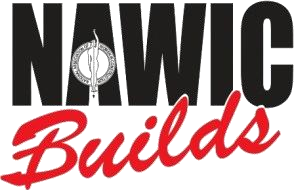 The 2020-21 Chapter Leadership should be elected by June 30, 2020. Please fill out this form and return it to the NAWIC office as soon as the results are in but no later than July 15, 2020.(The NAWIC office must receive the following chapter positions: President, Treasurer, and Membership Chair.)No Officer or Director shall hold the same position for more than two consecutive years.NAWIC Operations Manual - Page C-2, Article V, Section 3Please submit this form to Lori Wagner at loriw@nawic.org or fax to 817-877-0324and copy your Region Director.Chapter Name / NumberRegion NameChapter PresidentChapter President – ElectChapter Vice PresidentChapter SecretaryChapter TreasurerMembership ChairPD&E ChairBylaws ChairEmerging Professionals ChairMarketing ChairOSHA Alliance ChairSafety ChairStrategic Planning ChairWIC Week ChairNEF Block Kids ChairNEF Design Drafting ChairComments: